МУНИЦИПАЛЬНОЕ УЧРЕЖДЕНИЕ«УПРАВЛЕНИЕ ОБРАЗОВАНИЯ»ЭЛЬБРУССКОГО МУНИЦИПАЛЬНОГО РАЙОНАКАБАРДИНО-БАЛКАРСКОЙ РЕСПУБЛИКИ361624, Кабардино-Балкарская Республика, город Тырныауз, проспект Эльбрусский, №-39Тел.4-39-25, e-mail: ruelbrus@yandex.ruПриказ«18» декабря 2020 г.                 г.п. Тырныауз                              № 89Об итогах районного этапа  Интеллектуального марафона 2020 – 2021 учебного года обучающихся начальной школы__________________________________________________________________	В районном этапе Интеллектуального марафона приняло участие 51 обучающийся из 9 образовательных организаций района.  На основании результатов работы жюри Марафона (Приложение 1,2,3)ПРИКАЗЫВАЮ:1. Довести до сведения руководителей муниципальных образовательных учреждений итоги районного этапа Интеллектуального марафона: 4 классыместо – Ибрагимова Саида   МОУ «Гимназия №5» г.п. Тырныауз;место – Хапаев Искандер      МОУ «СОШ №3» г.п. Тырныауз;место – Егизарова Эвелина   МОУ «Гимназия №5» г.п. Тырныауз.классыместо – Малкандуев Къуанч  МОУ «СОШ №3» г.п. Тырныауз;место – Жолаева Малика        МОУ «СОШ №3» г.п. Тырныауз; 3 место –  Порфенюк Ясна         МОУ «СОШ» с.п. Нейтриноклассы     1 место – Курданова Илона       МОУ «СОШ №3» г.п. Тырныауз;     2 место – Гузиева Мариям         МОУ «Лицей №1» г.п. Тырныауз;     3 место – Долгов Давид             МОУ «Гимназия №5» г.п. Тырныауз.Объявить благодарность учителям, подготовившим победителей и призеров районного Интеллектуального марафона:Абулькиной М.И. – МОУ «Гимназия №5» г. Тырныауза,Беккиевой М.И. –      МОУ «СОШ №3» г.п. Тырныауз,Кайчуевой О.Ю. -      МОУ «СОШ №3» г.п. Тырныауз,Лукьянской Н.Л. –     МОУ «Гимназия №5» г.п. Тырныауз,Могилевец Т.Г. –       МОУ «Гимназия №5» г.п. Тырныауз,Тежаевой Л.М. –        МОУ «СОШ» с.п. Нейтрино,Эдоковой Л.Х. –         МОУ «Лицей №1» г.п. Тырныауз,Эдоковой Ш.Ж. -        МОУ «СОШ №3» г.п. ТырныаузОбъявить благодарность директору МОУ ДО «Центр развития творчества детей и юношества» им. М.Х. Мокаева г. Тырныауз Мисировой Ф.М. за создание благоприятных условий для проведения районного этапа Интеллектуального марафона.4. Контроль за исполнение настоящего приказа оставляю за собой.Начальник МУ «Управление образования»                           Н.М. АтакуеваПриложение 1ИТОГОВЫЙ ПРОТОКОЛОРГКОМИТЕТА МУНИЦИПАЛЬНОГО ТУРАИНТЕЛЛЕКТУАЛЬНОГО МАРАФОНА ОБУЧАЮЩИХСЯ 2 КЛАССОВ ЭЛЬБРУССКОГО РАЙОНА,ПРОВЕДЕННОГО НА БАЗЕ МОУ ДО «Центр развития творчества
детей и юношества» им. М.Х. Мокаева г. Тырныауз .«17»  декабря  2020  г.Рейтинг результатов работ участников муниципального тураИнтеллектуального марафона 2 КЛАССПредседатель оргкомитета                   Атакуева Нуржан МанафовнаПриложение 2ИТОГОВЫЙ ПРОТОКОЛОРГКОМИТЕТА МУНИЦИПАЛЬНОГО ТУРАИНТЕЛЛЕКТУАЛЬНОГО МАРАФОНА ОБУЧАЮЩИХСЯ 3 КЛАССОВ ЭЛЬБРУССКОГО РАЙОНА,ПРОВЕДЕННОГО НА БАЗЕ МОУ ДО «Центр развития творчества
детей и юношества» им. М.Х. Мокаева г.  Тырныауз.«17» декабря 2020 г.Рейтинг результатов работ участников муниципального тураИнтеллектуального марафона 3 КЛАССПредседатель оргкомитета           Атакуева Нуржан МанафовнаПриложение 3ИТОГОВЫЙ ПРОТОКОЛОРГКОМИТЕТА МУНИЦИПАЛЬНОГО ТУРАИНТЕЛЛЕКТУАЛЬНОГО МАРАФОНА ОБУЧАЮЩИХСЯ 4 КЛАССОВ ЭЛЬБРУССКОГО РАЙОНА,ПРОВЕДЕННОГО НА БАЗЕ МОУ ДО «Центр развития творчества
детей и юношества» им. М.Х. Мокаева г.  Тырныауз.«17»  декабря  2020 г.Рейтинг результатов работ участников муниципального тураИнтеллектуального марафона 4 КЛАСС⃰Председатель оргкомитета           Атакуева Нуржан МанафовнаМ.П.				    _______________________________подпись         руководителяМуниципальнэIуэхущIапIэКъэбэрдей-БалъкъэрРеспубликэми Эльбрус муниципальнэкуейм щIэныгъэмкIэ и управленэ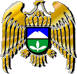 Муниципал учреждениеКъабарты-МалкъарРеспубликаныЭльбрус муниципал районнубилимбериууправлениясы№Фамилия, имя обучающегосяОУПедагог(ФИО)Количество баллов(макс. балл 95)Статус1Курданова ИлонаМОУ «СОШ №3»г.п.ТырныаузКайчуева О.Ю.89Победитель2Гузиева МариямМОУ «Лицей №1» г.п.ТырныаузЭдокова Л.Х.48Призер3Долгов ДавидМОУ «Гимназия №5»  г.п.ТырныаузМогилевец Т.Г.44Призер4Отарова СофияМОУ «СОШ №4» с.п. КенделенХуртуева З.И.40,5Участник5Ризаева СабинаМОУ «СОШ» с.п. НейтриноБалаева В.Р.39Участник6Хакунова СалимаМОУ «Лицей №1» г.п. ТырныаузКозлова Е.С.35Участник7Неппеева МариямМОУ «Гимназия №5»   г.п.ТырныаузАйтекова Р.З.33,5Участник8Князева МёлекМОУ «Лицей №1» г.п. ТырныаузКунашева С.Р.33,5Участник9Лукьяева МаликаМОУ «СОШ №3»г.п.ТырныаузКайчуева О.Ю.31Участник10Мукатаев СалимМОУ «СОШ №6»г.п.ТырныаузОришева М.Д.30Участник11Ташпулатова ЭлинаМОУ «СОШ №3»г.п.ТырныаузДжуртубаева Ф.Х.28Участник12Хамурзов СалимМОУ «СОШ №6»г.п.ТырныаузОришева М.Д.22Участник13Узденова МарьямМОУ «Лицей №1» г.п. ТырныаузАтмурзаева Л.К.23Участник14Князева СалимаМОУ «Гимназия №5»   г.п.ТырныаузАйтекова Р.З.14Участник15Хаджиева СалимаМОУ «СОШ» с.п. БедыкЖанатаева М.Х.13,5Участник16Мурданова ЭлинаМОУ «СОШ» с.п. ТерсколАзматова Е.Х.13Участник17Аппаева СумаяМОУ «СОШ №6»г.п.ТырныаузОришева М.Д.4,5Участник18Джабоев ИсмаилМОУ «СОШ» с.п. ТерсколАзматова Е.Х.1,5Участник№Фамилия, имя обучающегосяОУПедагог(ФИО)Количество баллов(макс. балл 65)Статус1Малкандуев КъуанчМОУ «СОШ№3» г.п ТырныаузЭдокова Ш.Ж.42Победитель2Жолаева МаликаМОУ «СОШ№3» г.п ТырныаузЭдокова Ш.Ж.39Призер3Парфенюк ЯснаМОУ «СОШ» п.НейтриноТежаева Л.М.35Призер4Согаева ДианаМОУ «Гимназия №5» г.п. ТырныаузШекунцова А.С.30,5Участник5Борчаев ДаниялМОУ «СОШ» с. ТерсколХаджиева Х.Х.30,5Участник6Байдаева ЛикаМОУ «Гимназия №5» г.п. ТырныаузБахтиева С.Л.29Участник7Тилова ХизирМОУ «СОШ №6» г.п. ТырныаузРюмина Т.Н.27Участник8Абдуллаев МухамматМОУ «Лицей №1»г.п.ТырныаузКумахова Т.М.24Участник9Афашокова ЗейнафМОУ «СОШ№4»с.КёнделенАлиева З.С.19,5Участник10Чипчикова МилисаМОУ «СОШ№3» г.п ТырныаузЭдокова Ш.Ж.19,5Участник11Макитова АлинаМОУ «СОШ №6» г.п. ТырныаузГулиева Ф.И.18.5Участник12Джубуева АминатМОУ «Гимназия №5» г.п. ТырныаузШекунцова А.С.18Участник13Мурзаева КамилаМОУ «СОШ №6» г.п. ТырныаузРюмина Т.Н.17.5Участник14Гадзиева АмираМОУ «СОШ№1»с.КёнделенХуртуева А.А.15Участник15Тохаева АйсунаМОУ «СОШ»с.БедыкДжаппуева М.Б.13.5Участник16Эминов ОмарМОУ «Лицей №1»г.п.ТырныаузБотчаева А.Х.12.5Участник17Кочкаров ТемирланМОУ «СОШ» с. ТерсколХаджиева Х.Х.7Участник18Селяева АмелинаМОУ «СОШ»с.БедыкХаджиева М.Б1Участник№Фамилия, имя обучающегосяОУПедагог(ФИО)Количество баллов(макс. балл 115)Статус1Ибрагимова СаидаМОУ «Гимназия №5» г.п. ТырныаузЛукьянская Н.Л118Победитель2Хапаев ИскандерМОУ «СОШ№3» г.п ТырныаузБеккиева М.И.110Призер3Егизарова ЭвелинаМОУ «Гимназия №5» г.п. ТырныаузАбулькина М.И101,5Призер4Тилова ФатимаМОУ «СОШ №3» г.п. ТырныаузБеккиева М.И.81Участник5Этезова КамилаМОУ «Гимназия №5» г.п. ТырныаузЛукьянская Н. Л.73,5Участник6Абдуллаев ИсламМОУ «СОШ №3» г.п. ТырныаузБеккиева М.И.62Участник7Джаппуева АминаМОУ «Лицей №1»г.п.ТырныаузКозлова Е.С.47Участник8Гонгапшева СаритаМОУ «Лицей №1»г.п.ТырныаузАппаева Д. М.46Участник9Джаппуев ТауланМОУ «СОШ «с.НейтриноХалин Е.А.44Участник10Темрокова ФатимаМОУ «СОШ№» п.ТерсколЩелокова В.В.42,5Участник11Темукуев МухаммадМОУ «СОШ№» п.ТерсколЩелокова В.В.40,5Участник12Тебердиева ЛианаМОУ «СОШ№4» п.КенделенХуртуева Ф.Ю34,5Участник13Бапинаева МелекМОУ «Лицей №1»г.п.ТырныаузГучапшева Э.В.26,5Участник14Джаппуева ФатимаМОУ «СОШ»с.БедыкСаният Анваровна25Участник15Жашуева МелекМОУ «СОШ№1» п.КенделенЗарема Магомедовна21Участник